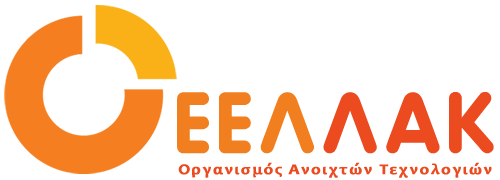 Τρίτη 03 Ιουλίου 2017ΔΕΛΤΙΟ ΤΥΠΟΥΟλοκληρώθηκε με επιτυχία η 1η αξιολόγηση των έργων του Οργανισμού Ανοιχτών Τεχνολογιών στο Google Summer of Code 2017Στις 30 Ιουνίου 2017 ολοκληρώθηκε η πρώτη περίοδος αξιολόγησης των έργων που συμμετέχουν στο Google Summer Of Code 2017.To GSoC προσφέρει σε φοιτητές από όλο τον κόσμο την ευκαιρία να συμβάλουν σε ένα έργο ανοιχτού κώδικα, και να μάθουν πώς είναι να εργάζονται σε ένα περιβάλλον ανάπτυξης λογισμικού. Κάθε καλοκαίρι συμμετέχουν στο GSoC χιλιάδες φοιτητές από όλο τον κόσμο συμβάλλοντας στην ανάπτυξη έργων ανοιχτού λογισμικού.Στο φετινό Google Summer of Code συμμετέχουν 201 οργανισμοί από 72 χώρες και 1318 φοιτητές σε εκατοντάδες έργα ανοιχτού κώδικα. Ο Oργανισμός Ανοιχτών Τεχνολογιών (ΕΕΛΛΑΚ, eellak.gr) συμμετέχει με 4 έργα ανοιχτού κώδικα, και οι τέσσερις φοιτητές αξιολογήθηκαν θετικά για πρώτο μήνα της συμμετοχής τους. Εφόσον ολοκληρώσουν επιτυχώς το πρόγραμμα οι φοιτητές θα λάβουν $4800 ο καθένας για την συνεισφορά τους στα έργα που συμμετείχαν.Τα 4 έργα ανοιχτού κώδικα του Οργανισμού Ανοιχτών Τεχνολογιών, τα οποία αναπτύσσονται στο πλαίσιο του GSOC 2017 είναι τα εξής:1.Donation- BoxΤο έργο αφορά τον εκσυγχρονισμό των ηλεκτρονικών συσκευών οικονομικής ενίσχυσης "donation boxes" που έχουν αναπτυχθεί με στόχο την οικονομική ενίσχυση φορέων και έργων της ΚΑΛΟ(κοινωνικής αλληλέγγυας οικονομίας). Στο πλαίσιο του GSOC, θα υλοποιηθούν όλες οι αναγκαίες επεκτάσεις για τη δημιουργία ενός αποκεντρωμένου δικτύου donation boxes, όπου όλα τα donation boxes είναι διασυνδεδεμένα και μπορούν να διαχειρίζονται από έναν κεντρικό κόμβο.2. Mix-net implementation ZeusΜε το έργο θα αντικατασταθεί η  τρέχουσα υλοποίηση της mix-net της πλατφόρμας ηλεκτρονικών ψηφοφοριών Ζεύς με μια ταχύτερη υλοποίηση. Εκτός από την ηλεκτρονική ψηφοφορία, το νέο mix-net, που θα αναπτυχθεί στo πλαίσιo του GSOC,  μπορεί να χρησιμοποιηθεί και για άλλες λειτουργίες, όπως έρευνες και συλλογή δεδομένων από διάφορες συσκευές IoT.3. Greek scripts for Eczar fontsΤο έργο θα προσθέσει υποστήριξη ελληνικών χαρακτήρων στην οικογένεια γραμματοσειρών Eczar. Στα πλαίσιο του GSOC θα σχεδιαστούν ελληνικές γραμματοσειρές και για τα 5 βάρη της οικογένειας γραμματοσειρών Eczar4. Open Source Δι@υγειαΤο έργο θα βελτιώσει τον ανοιχτό κώδικα στον οποίο βασίστηκε η Δι@υγεια. Στο πλαίσιο του GSOC, θα υλοποιηθούν βελτιώσεις σε σχέση με τις ανάγκες χώρου αποθήκευσης εγγράφων, και θα εφαρμοστεί το πρωτόκολλο Blockchain έτσι ώστε να διασφαλιστεί η διαφάνεια στο χειρισμό των εγγράφων Όλα τα έργα του GSOC, θα ολοκληρωθούν την τελευταία εβδομάδα του Αυγούστου.
__________________________________________________________________Για τον Οργανισμό Ανοιχτών Τεχνολογιών - ΕΕΛΛΑΚΟ Οργανισμός Ανοιχτών Τεχνολογιών - ΕΕΛΛΑΚ ιδρύθηκε το 2008, σήμερα αποτελείται από 30 Πανεπιστήμια, Ερευνητικά Κέντρα και κοινωφελείς φορείς. Ο Οργανισμός Ανοιχτών Τεχνολογιών - ΕΕΛΛΑΚ έχει ως κύριο στόχο να συμβάλλει στην ανοιχτότητα και ειδικότερα στην προώθηση και ανάπτυξη των Ανοιχτών Προτύπων, του Ελεύθερου Λογισμικού, του Ανοιχτού Περιεχομένου, των Ανοιχτών Δεδομένων και των Τεχνολογιών Ανοιχτής Αρχιτεκτονικής στο χώρο της εκπαίδευσης, του δημόσιου τομέα και των επιχειρήσεων στην Ελλάδα, ενώ παράλληλα φιλοδοξεί να αποτελέσει κέντρο γνώσης και πλατφόρμα διαλόγου για τις ανοιχτές τεχνολογίες. Ανάμεσα στους φορείς που συμμετέχουν στον Οργανισμό Ανοιχτών Τεχνολογιών - ΕΕΛΛΑΚ είναι τα πιο πολλά ελληνικά Πανεπιστήμια και Ερευνητικά Κέντρα, ενώ για την υλοποίηση των δράσεων της ο Οργανισμός Ανοιχτών Τεχνολογιών - ΕΕΛΛΑΚ βασίζεται στην συνεργασία και ενεργή συμμετοχή των μελών της και της ελληνικής κοινότητας χρηστών και δημιουργών Ελεύθερου Λογισμικού, Ανοιχτού Περιεχομένου και Τεχνολογιών Ανοιχτής Αρχιτεκτονικής. Ο Οργανισμός Ανοιχτών Τεχνολογιών - ΕΕΛΛΑΚ εκπροσωπεί τα Creative Commons (wiki.creativecommons.org/Greece), είναι ιδρυτικό μέλος του COMMUNIA (www.communia-association.org), είναι ο ελληνικό κόμβος για το Open Data Institute (opendatainstitute.org), και είναι μέλος του Open Budget Initiative (internationalbudget.org/what-we-do/major-ibp-initiatives/open-budget-initiative).Επικοινωνία: Βιβή Πετσιώτη: 210 7474-271, info at ellak.gr